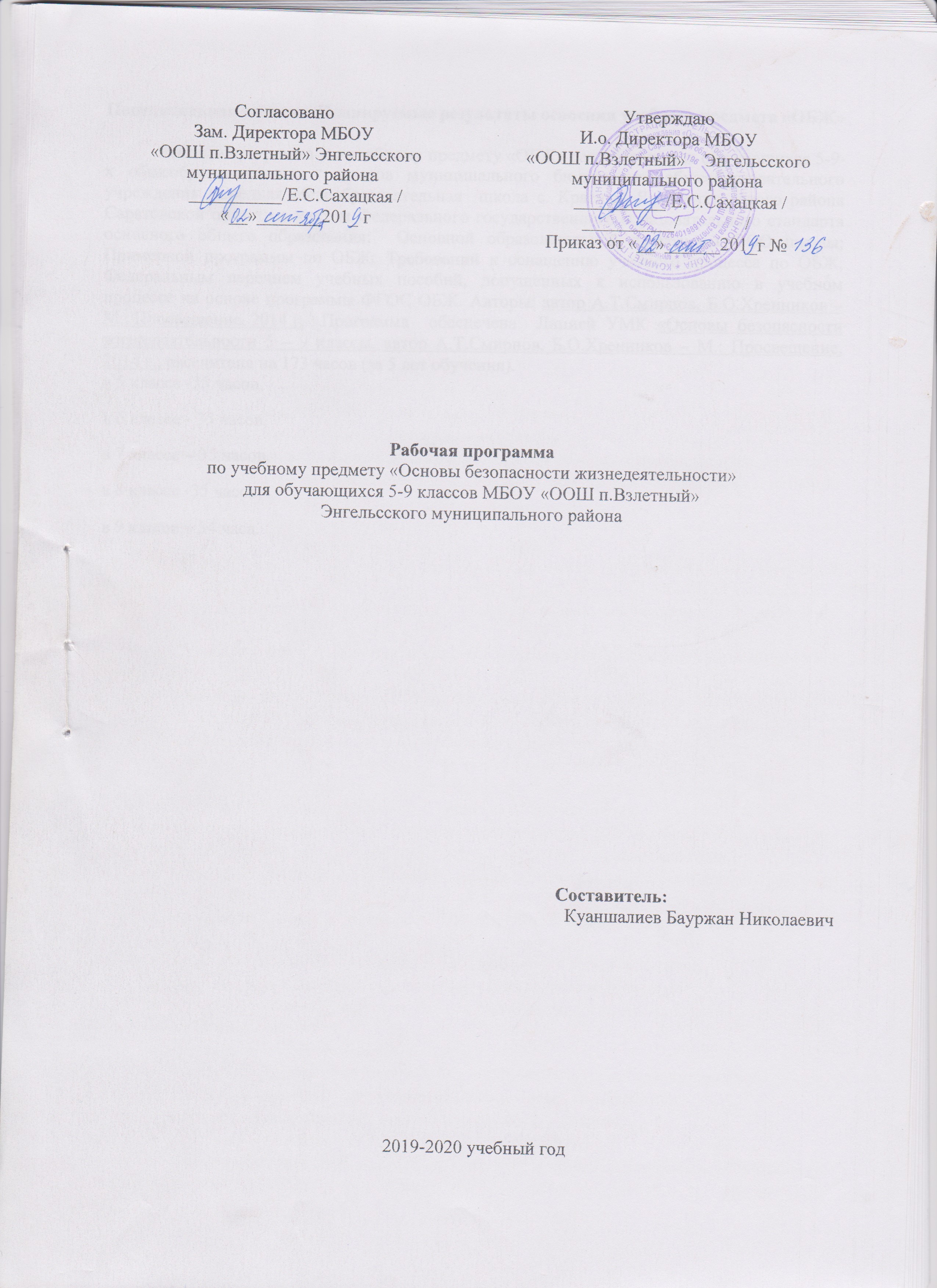 Пояснительная записка. Планируемые результаты освоения учебного предмета «ОБЖ»  	Рабочая программа  по учебному предмету «ОБЖ» разработана для обучающихся 5-9-х общеобразовательных  классов муниципального бюджетного общеобразовательного учреждения «Средняя общеобразовательная  школа с. Красный Яр» Энгельсского района  Саратовской области с учетом Федерального государственного образовательного стандарта  основного общего образования;  Основной образовательной программы ООО школы; Примерной программы по ОБЖ; Требований к оснащению учебного процесса по ОБЖ; Федеральным перечнем учебных пособий, допущенных к использованию в учебном процессе на основе программы ФГОС ОБЖ. Авторы: автор А.Т.Смирнов, Б.О.Хренников – М.: Просвещение, .	Программа  обеспечена  Линией УМК «Основы безопасности жизнедеятельности 5 – 9 классы, автор А.Т.Смирнов, Б.О.Хренников – М.: Просвещение, ., рассчитана на 173 часов (за 5 лет обучения).в 5 классе -35 часов, в 6 классе - 35 часов, в 7 классе – 35 часов, в 8 классе -35 часов, в 9 классе – 34 часа.Планируемые результаты изучения курса ОБЖ в основной школе: Выпускник научится:классифицировать и характеризовать условия экологической безопасности;использовать знания о предельно допустимых концентрациях вредных веществ в атмосфере, воде и почве;использовать знания о способах контроля качества окружающей среды и продуктов питания с использованием бытовых приборов;классифицировать и характеризовать причины и последствия опасных ситуаций при использовании бытовых приборов контроля качества окружающей среды и продуктов питания;безопасно, использовать бытовые приборы контроля качества окружающей среды и продуктов питания;безопасно использовать бытовые приборы;безопасно использовать средства бытовой химии;безопасно использовать средства коммуникации;классифицировать и характеризовать опасные ситуации криминогенного характера;предвидеть причины возникновения возможных опасных ситуаций криминогенного характера;безопасно вести и применять способы самозащиты в криминогенной ситуации на улице;безопасно вести и применять способы самозащиты в криминогенной ситуации в подъезде;безопасно вести и применять способы самозащиты в криминогенной ситуации в лифте;безопасно вести и применять способы самозащиты в криминогенной ситуации в квартире;безопасно вести и применять способы самозащиты при карманной краже;безопасно вести и применять способы самозащиты при попытке мошенничества;адекватно оценивать ситуацию дорожного движения;адекватно оценивать ситуацию и безопасно действовать при пожаре;безопасно использовать средства индивидуальной защиты при пожаре;безопасно применять первичные средства пожаротушения;соблюдать правила безопасности дорожного движения пешехода;соблюдать правила безопасности дорожного движения велосипедиста;соблюдать правила безопасности дорожного движения пассажира транспортного средства;классифицировать и характеризовать причины и последствия опасных ситуаций на воде;адекватно оценивать ситуацию и безопасно вести у воды и на воде;использовать средства и способы само- и взаимопомощи на воде;классифицировать и характеризовать причины и последствия опасных ситуаций в туристических походах;готовиться к туристическим походам;адекватно оценивать ситуацию и безопасно вести в туристических походах;адекватно оценивать ситуацию и ориентироваться на местности;добывать и поддерживать огонь в автономных условиях;добывать и очищать воду в автономных условиях;добывать и готовить пищу в автономных условиях; сооружать (обустраивать) временное жилище в автономных условиях;подавать сигналы бедствия и отвечать на них;характеризовать причины и последствия чрезвычайных ситуаций природного характера для личности, общества и государства;предвидеть опасности и правильно действовать в случае чрезвычайных ситуаций природного характера;классифицировать мероприятия по защите населения от чрезвычайных ситуаций природного характера;безопасно использовать средства индивидуальной защиты; характеризовать причины и последствия чрезвычайных ситуаций техногенного характера для личности, общества и государства;предвидеть опасности и правильно действовать в чрезвычайных ситуациях техногенного характера;классифицировать мероприятия по защите населения от чрезвычайных ситуаций техногенного характера;безопасно действовать по сигналу «Внимание всем!»;безопасно использовать средства индивидуальной и коллективной защиты;комплектовать минимально необходимый набор вещей (документов, продуктов) в случае эвакуации;классифицировать и характеризовать явления терроризма, экстремизма, наркотизма и последствия данных явлений для личности, общества и государства;классифицировать мероприятия по защите населения от терроризма, экстремизма, наркотизма;адекватно оценивать ситуацию и безопасно действовать при обнаружении неизвестного предмета, возможной угрозе взрыва (при взрыве) взрывного устройства;адекватно оценивать ситуацию и безопасно действовать при похищении или захвате в заложники (попытки похищения) и при проведении мероприятий по освобождению заложников;классифицировать и характеризовать основные положения законодательных актов, регламентирующих ответственность несовершеннолетних за правонарушения;классифицировать и характеризовать опасные ситуации в местах большого скопления людей;предвидеть причины возникновения возможных опасных ситуаций в местах большого скопления людей;адекватно оценивать ситуацию и безопасно действовать в местах массового скопления людей;оповещать (вызывать) экстренные службы при чрезвычайной ситуации;характеризовать безопасный и здоровый образ жизни, его составляющие и значение для личности, общества и государства;классифицировать мероприятия и факторы, укрепляющие и разрушающие здоровье;планировать профилактические мероприятия по сохранению и укреплению своего здоровья;адекватно оценивать нагрузку и профилактические занятия по укреплению здоровья; планировать распорядок дня с учетом нагрузок;выявлять мероприятия и факторы, потенциально опасные для здоровья;безопасно использовать ресурсы интернета;анализировать состояние своего здоровья;определять состояния оказания неотложной помощи;использовать алгоритм действий по оказанию первой помощи;классифицировать средства оказания первой помощи;оказывать первую помощь при наружном и внутреннем кровотечении;извлекать инородное тело из верхних дыхательных путей;оказывать первую помощь при ушибах;оказывать первую помощь при растяжениях;оказывать первую помощь при вывихах;оказывать первую помощь при переломах;оказывать первую помощь при ожогах;оказывать первую помощь при отморожениях и общем переохлаждении;оказывать первую помощь при отравлениях;оказывать первую помощь при тепловом (солнечном) ударе;оказывать первую помощь при укусе насекомых и змей.Выпускник получит возможность научиться:безопасно использовать средства индивидуальной защиты велосипедиста; классифицировать и характеризовать причины и последствия опасных ситуаций в туристических поездках; готовиться к туристическим поездкам; адекватно оценивать ситуацию и безопасно вести в туристических поездках; анализировать последствия возможных опасных ситуаций в местах большого скопления людей; анализировать последствия возможных опасных ситуаций криминогенного характера; безопасно вести и применять права покупателя; анализировать последствия проявления терроризма, экстремизма, наркотизма; предвидеть пути и средства возможного вовлечения в террористическую, экстремистскую и наркотическую деятельность;анализировать влияние вредных привычек и факторов и на состояние своего здоровья; характеризовать роль семьи в жизни личности и общества и ее влияние на здоровье человека; классифицировать и характеризовать основные положения законодательных актов, регулирующих права и обязанности супругов, и защищающих права ребенка; владеть основами самоконтроля, самооценки, принятия решений и осуществления осознанного выбора в учебной и познавательной деятельности при формировании современной культуры безопасности жизнедеятельности;классифицировать основные правовые аспекты оказания первой помощи; оказывать первую помощь при не инфекционных заболеваниях; оказывать первую помощь при инфекционных заболеваниях; оказывать первую помощь при остановке сердечной деятельности;оказывать первую помощь при коме; оказывать первую помощь при поражении электрическим током; использовать для решения коммуникативных задач в области безопасности жизнедеятельности различные источники информации, включая Интернет-ресурсы и другие базы данных; усваивать приемы действий в различных опасных и чрезвычайных ситуациях; исследовать различные ситуации в повседневной жизнедеятельности, опасные и чрезвычайные ситуации, выдвигать предположения и проводить несложные эксперименты для доказательства предположений обеспечения личной безопасности; творчески решать моделируемые ситуации и практические задачи в области безопасности жизнедеятельности.Содержание учебного предмета «ОБЖ» 5 классМодуль 1. Основы безопасности личности, общества и государства (22ч.)Раздел I « Основы комплексной безопасности» (15 ч.)Тема 1. Человек, среда его обитания, безопасность человека (5ч.)Роль городов в развитии человеческого общества. Особенности современных городов, их деление в зависимости от количества жителей. Система жизнеобеспечения современных городов. Наиболее характерные опасные ситуации для человека, которые могут возникнуть в городе.Система обеспечения жилища человека водой, теплом, электроэнергией, газом. Бытовые приборы, используемые человеком в повседневной жизни. Возможные опасные и аварийные ситуации, которые могут возникнуть в жилище; меры по их профилактике.Природные и антропогенные факторы, формирующие микроклимат города. Особенности природной среды в городе. Обеспечение безопасности жизнедеятельности человека в городе с учетом окружающей среды.Особенности социальной среды в городе с учетом его предназначения (город-столица, город-порт и др.). Зоны повышенной криминогенной опасности, зоны безопасности в городе. Правила безопасного общения с окружающими людьми в городе: со взрослыми и сверстниками, с незнакомым человеком.Общие понятия об опасных и чрезвычайных ситуациях. Организация обеспечения безопасности жизнедеятельности человека в городе. Основные службы города, предназначенные для защиты населения от опасных и чрезвычайных ситуаций.Тема 2. Опасные ситуации техногенного характера (6ч.)Дорога и ее предназначение. Участники дорожного движения. Регулирование дорожного движения; дорожная разметка; дорожные знаки; светофоры и регулировщики. Обеспечение безопасности дорожного движения.Пешеход - участник дорожного движения. Общие обязанности пешехода. Меры безопасного поведения пешехода на дороге.Пассажир, общие обязанности пассажира. Меры безопасного поведения пассажира при следовании в различных видах городского транспорта. Меры безопасности при поездке железнодорожным транспортом. Особенности перевозки пассажиров грузовым транспортом.Водитель – главная фигура в обеспечении дорожного движения. Велосипед – транспортное средство. Велосипедист – водитель транспортного средства. Требования к водителю велосипеда.Пожар в жилище и причина его возникновения. Пожарная безопасность, основные правила пожарной безопасности в жилище; личная безопасность при пожаре.Опасные и аварийные ситуации, которые могут возникнуть в жилище в повседневной жизни. Общие правила безопасного поведения в быту. Безопасное обращение с электроприборами, с бытовым газом, со средствами бытовой химии. Соблюдение мер безопасности при работе с инструментами и компьютером.Тема 3. Опасные ситуации природного характера (2ч.)Погода и ее основные показатели. Опасные природные явления (гроза, гололед, снежный занос, метель) и правила безопасного поведения в предвидении и во время опасных природных явлений.Водоемы в черте села. Состояние водоемов в различное время года. Меры безопасного поведения на водоемах в различное время года.Тема 4. Чрезвычайные ситуации природного и техногенного характера (2ч.)Чрезвычайные ситуации природного характера: землетрясения, наводнения, ураганы, бури, смерчи, сели, оползни, обвалы. Краткая характеристика чрезвычайных ситуаций природного характера, их последствия. Обеспечение личной безопасности в условиях чрезвычайной ситуации природного характера.Чрезвычайные ситуации техногенного характера: аварии на радиационноопасных объектах; аварии на пожаровзрывоопасных объектах; аварии на химических объектах. Основные причины возникновения чрезвычайных ситуаций техногенного характера. Обеспечение личной безопасности в чрезвычайных ситуациях техногенного характера.Организация защиты населения от чрезвычайных ситуаций.Раздел 2. Основы противодействия экстремизму и терроризму в Российской Федерации (7ч.).Тема 5.Опасные ситуации социального характера, антиобщественное поведение (3ч.)Криминогенные ситуации, причины их возникновения. Меры личной безопасности при общении с незнакомыми людьми и профилактика возникновения криминогенной ситуации.Некоторые общие правила безопасного поведения дома для профилактики криминогенных ситуаций. Безопасность у телефона. Воры в квартире. Нападение в лифте. Нападение в подъезде дома.Безопасность на улице. Знание города и его особенностей. Умение предвидеть события и избегать опасных ситуаций. Умение выбрать безопасный маршрут движения по городу, знания расположения безопасных зон в городе (отделение милиции, посты ГИБДД и др.). Умение соблюдать правила безопасности в общественном месте, в толпе. Взрывное устройство на улице.Тема 6. Экстремизм и терроризм – чрезвычайные опасности для общества и государства (4ч.)Чрезвычайно опасное социальное явление для каждого человека и общества в целом – экстремизм и терроризм. Экстремизм и его преступная сущность. Современный терроризм – угроза жизненно важным интересам личности, общества и государства. Основные факторы, способствующие распространению терроризма.Характеристика основных видов экстремистской деятельности. Характеристика основных видов террористической деятельности. Основные направления поведения учащихся для формирования негативного отношения к противоправному поведению.Наиболее опасные и распространенные виды террористических актов, их признаки и последствия. Рекомендации специалистов по правилам безопасного поведения для снижения вероятности совершения террористического акта и минимизации его последствий.Особенности уголовной ответственности и наказания несовершеннолетних. Уголовная ответственность за преступление против общественного порядка. Уголовная ответственность за преступления против общественной безопасности.Модуль 2. Основы медицинских знаний и здорового образа жизни (12 ч.)Раздел 3.Основы здорового образа жизни (4 ч.)Тема 7. Возрастные особенности развития человека и здоровый образ жизни (2 ч.)Здоровый образ жизни как система повседневного поведения человека, обеспечивающая совершенствование его физических и духовных качеств. Основные составляющие здорового образа жизни. Режим дня и умение рационально распределять свое время как основное составляющее здорового образа жизни.Значение двигательной активности и физической культуры для совершенствования физических и духовных качеств человека. Систематические занятия физической культурой - обязательные условия для укрепления и сохранения здоровья.Основные понятия о рациональном питании. Роль питания в сохранении и укреплении здоровья. Необходимые организму вещества: углеводы, жиры, белки, витамины, минеральные вещества, вода. Гигиена питания.Тема 8. Факторы, разрушающие здоровье (2 ч.)Потенциальные возможности человека, значение образа жизни и привычек для их реализации по совершенствованию духовных и физических качеств. Вредные привычки, их отрицательное влияние на развитие способностей человека и на его здоровье.Табачный дым и его составляющие. Влияние табачного дыма на организм курящего и на окружающих. Возможные последствия для здоровья человека от постоянного курения. Как уберечь себя от курения. Алкоголь - наркотический яд. Влияние алкоголя на организм человека. Возможные последствия употребления алкоголя. Алкоголь и преступность. Отношение человека, ведущего здоровый образ жизни, к употреблению спиртных напитков.Раздел 4. Основы медицинских знаний и оказание первой помощи ( 7ч.)Тема 9. Первая медицинская помощь и правила ее оказания (7 ч.)Первая медицинская помощь, общее положение по оказанию первой медицинской помощи.Ситуации, при которых следует немедленно вызывать скорую медицинскую помощь, правила ее вызова. Содержание аптечки первой помощи, которую желательно иметь дома.Последовательно отрабатываются навыки в оказании первой медицинской помощи:при ушибах;при ссадинах.Отравления, пути попадания токсических веществ в организм человека. Общие правила оказания первой медицинской помощи при отравлениях.По выбору преподавателя отрабатываются навыки по оказанию первой медицинской помощи при отравлении.Содержание учебного предмета «ОБЖ» 6 класс1. Подготовка к активному отдыху на природе Природа и человек. Общение с живой природой - естественная потребность человека для развития своих духовных и физических качеств. Активный отдых на природе и необходимость подготовки к нему. Ориентирование на местности. Способы определения сторон горизонта. Определение своего местонахождения и направления движения на местности. Подготовка к выходу на природу. Порядок движения по маршруту. Определение места для бивака и организация бивачных работ. Разведение костра, заготовка топлива, приготовление пищи на костре. Определение необходимого снаряжения для похода. 2. Активный отдых на природе и безопасность Общие правила безопасности при активном отдыхе на природе. Обеспечение безопасности в пеших и горных походах. Порядок движения походной группы. Выбор линии движения в пешем путешествии. Режим и распорядок дня похода. Преодоление лесных зарослей и завалов, движение по склонам, преодоление водных препятствий. Подготовка и проведение лыжных походов, одежда и обувь туриста-лыжника, подбор и подготовка лыж. Организация движения, организация ночлегов. Меры безопасности в лыжном походе. Водные походы. Подготовка к водному путешествию. Возможные аварийные ситуации в водном походе. Обеспечение безопасности на воде. Велосипедные походы. Особенности организации велосипедных походов. Обеспечение безопасности туристов в велосипедном походе.   Дальний и международный туризм, меры безопасностиФакторы, оказывающие влияние на безопасность человека в дальнем и международном туризме. Акклиматизация человека в различных климатических условиях. Акклиматизация к холодному климату. Акклиматизация в условиях жаркого климата. Акклиматизация в горной местности. Обеспечение личной безопасности при следовании к местам отдыха наземными видами транспорта (автомобилем, железнодорожным транспортом). Обеспечение личной безопасности при следовании к местам отдыха водным или воздушным видами транспорта. 3. Обеспечение безопасности при автономном пребывании человека в природной среде Автономное пребывание человека в природе. Добровольная и вынужденная автономии. Обеспечение жизнедеятельности человека в природной среде при автономном существовании. Сооружение временного укрытия из подручных средств. Добывание огня, обеспечение водой и пищей. Подача сигналов бедствия. 4. Опасные ситуации в природных условиях Опасные погодные условия и способы защиты от них. Обеспечение безопасности при встрече с дикими животными в природных условиях. Укусы насекомых и защита от них. Клещевой энцефалит и его профилактика.5. Основы медицинских знаний и оказания первой медицинской помощи Вопросы личной гигиены и оказания первой медицинской помощи в природных условиях. Походная аптечка. Лекарственные растения. Оказание первой медицинской помощи при ссадинах и потертостях. Первая медицинская помощь при ушибах, вывихах, растяжениях связок. Оказание первой медицинской помощи при тепловом и солнечном ударах и отморожении. Первая медицинская помощь при ожогах. Оказание первой медицинской помощи при укусе ядовитой змеи. Первая медицинская помощь при укусах насекомых. 6. Здоровье человека	Здоровый образ жизни и профилактика утомления. Компьютер и его влияние на здоровье. Влияние неблагоприятной окружающей среды  на здоровье человека.Влияние социальной среды на развитие и здоровье человека.Влияние наркотиков и психоактивных веществ на здоровье человека. Профилактика употребления наркотиков и психоактивных веществ.Содержание учебного предмета «ОБЖ» 7 класс1. Основы комплексной безопасности. Общие понятия об опасных и чрезвычайных ситуациях природного характера.   Чрезвычайные ситуации геологического происхождения, их причины и последствия. Чрезвычайные ситуации метеорологического происхождения, их причины и последствия. Чрезвычайные ситуации гидрологического происхождения, их причины и последствия. Чрезвычайные ситуации биологического происхождения, их причины и последствия2. Защита населения РФ от чрезвычайных ситуаций. Чрезвычайные ситуации геологического происхождения и защита населения . Чрезвычайные ситуации метеорологического происхождения и защита. Чрезвычайные ситуации гидрологического происхождения и защита населения. Чрезвычайные ситуации биологического происхождения и защита населения.3. Основы здорового образа жизни. Психологическая уравновешенность. Стресс и его влияние на человека. Индивидуальное здоровье человека, его физическая и духовная сущность. Репродуктивное здоровье как общая составляющая здоровья человека и общества. Социально-демографические процессы в России и безопасность государства. Особенности физического и психического развития человека; развитие и укрепление чувства зрелости, развитие волевых качеств. Социальное развитие человека и его взаимоотношения с окружающими людьми. Формирование личности человека, значение и роль его взаимоотношений со взрослыми, родителями, сверстниками. Взаимоотношения человека и общества. Ответственность несовершеннолетних.4. Основы медицинских знаний и оказания первой медицинской.Первая медицинская помощь при травмах опорно-двигательного аппарата, порядок наложения поддерживающей повязки. Правила и способы транспортировки пострадавшего. Первая медицинская помощь при кровотечениях. Способы остановки кровотечения.Содержание учебного предмета «ОБЖ» 8 класс1.  ОБЕСПЕЧЕНИЕ ЛИЧНОЙ БЕЗОПАСНОСТИ 
В ПОВСЕДНЕВНОЙ ЖИЗНИПричины попадания человека в условия вынужденного автономного существования. Меры профилактики и подготовки к без-опасному поведению в условиях автономного существования.Правила ориентирования на местности, движения по азимуту. Правила обеспечения водой, питанием. Оборудование временного жилища, добыча огняПожарная безопасностьПожары в жилых и общественных зданиях, их возможные последствия. Основные причины возникновения пожаров в жилых и общественных зданиях. Влияние «человеческого фактора» на причины возникновения пожаров. Соблюдение мер пожарной безопасности в быту. Права и обязанности граждан в области пожарной безопасности. Правила безопасного поведения при пожаре в жилом или общественном здании.Безопасность на дорогахПричины дорожно-транспортного травматизма. Организация дорожного движения. Правила безопасного поведения на дорогах пешеходов и пассажиров. Общие обязанности водителя. Правила безопасного поведения на дороге велосипедиста и водителя мопеда.Безопасность на водоемахВодоемы. Особенности состояния водоемов в различное время года. Соблюдение правил безопасности при купании в оборудованных и необорудованных местах. Безопасный отдых у воды. Оказание само- и взаимопомощи терпящим бедствие на воде.Экология и безопасностьЗагрязнение окружающей природной среды понятие о предельно допустимых концентрациях загрязняющих веществ. Мероприятия, проводимые на защите здоровье населения в местах с неблагоприятной экологической2.  ЧРЕЗВЫЧАЙНЫЕ СИТУАЦИИ  ТЕХНОГЕННОГО  ХАРАКТЕРА И БЕЗОПАСНОСТЬЧрезвычайные ситуации техногенного характера и их последствия.Понятие о промышленных авариях и катастрофах, ЧС техногенного характера, их классификации Основные  причины техногенных аварий и катастрофОбщие понятия о чрезвычайной ситуации техногенного характера. Классификация чрезвычайных ситуаций техногенного характера по типам и видам их возникновения.Потенциально основные объекты экономики. Аварии на радиационных, химически опасных и пожаров – взрывоопасных объектах. Причины их возникновения и возможные последствия. Аварии на гидродинамических объектах. Рекомендации специалистов по правилам безопасного поведения в различных чрезвычайных ситуациях техногенного характера.Организация защиты населения от чрезвычайных ситуаций техногенного характераСпособы оповещения населения о чрезвычайных ситуациях техногенного характера. Организация защиты населения при авариях на радиационных и химически опасных объектах.3.  ОСНОВЫ МЕДИЦИНСКИХ ЗНАНИЙ И ЗДОРОВОГО ОБРАЗА ЖИЗНИОсновы здорового образа жизниОсновные понятия о здоровье и здоровом образе жизни. Индивидуальное здоровье человека, его физическая и духовная сущность. Репродуктивное здоровье как общая составляющая здоровья человека и общества. Здоровый образ жизни и безопасность, основные составляющие здорового образа жизни. Здоровый образ жизни как необходимое условие сохранения и укрепления здоровья человека и общества и обеспечения их безопасности. Влияние окружающей природной среды на здоровье человека. Вредные привычки и их профилактика.Основы медицинских знаний и оказания первой медицинской помощиОбщая характеристика различных повреждений и их последствия для здорового человека. Средства оказания первой медицинской помощи. Правила оказания первой медицинской помощи при отравлениях угарным газом, хлором и аммиаком. Содержание учебного предмета «ОБЖ» 9 класс1. Национальная безопасность России в современном миреРоссия в мировом сообществе. Страны и организации в современном мире, с которыми Россия успешно сотрудничает. Значение для России сотрудничества со странами СНГ. Роль молодого поколения России в развитии нашей страны.Национальные интересы России в современном мире и их содержание. Степень влияния каждого человека на национальную безопасность России.Основные угрозы национальным интересам России, влияние определенного поведения каждого человека на национальную безопасность России.Значение формирования общей культуры населения в области безопасности жизнедеятельности для обеспечения национальной безопасности России.2. Чрезвычайные ситуации природного и техногенного характера и национальная безопасность РоссииОпасные и чрезвычайные ситуации, общие понятия и определения. Классификация чрезвычайных ситуаций, основные причины увеличения их числа. Масштабы и последствия чрезвычайных ситуаций для жизнедеятельности человека.Чрезвычайные ситуации природного характера, их причины и последствия.Чрезвычайные ситуации техногенного характера, их причины и последствия. 3.  Современный комплекс проблем безопасности социального характера и национальная безопасность России Военные угрозы национальной безопасности России. Внешние и внутренние угрозы национальной безопасности России. Роль Вооруженных Сил России в обеспечении национальной безопасности страны.4. Обеспечение личной безопасности при угрозе террористического актаВиды террористических актов, их цели и способы осуществления. Правила поведения при угрозе террористического акта.Международный терроризм — угроза национальной безопасности России.Наркобизнес как разновидность проявления международного терроризма.5. Организационные основы по защите населения страны от чрезвычайных ситуаций мирного и военного времениЕдиная государственная система предупреждения и ликвидации чрезвычайных ситуаций (РСЧС). Основные задачи, решаемые РСЧС по защите населения страны от чрезвычайных ситуаций природного и техногенного характера.Гражданская оборона как составная часть национальной безопасности и обороноспособности страны. Основные факторы, определяющие развитие гражданской обороны в настоящее время.МЧС России — федеральный орган управления в области защиты населения и территорий от чрезвычайных ситуаций. Роль МЧС России в формировании культуры в области безопасности жизнедеятельности населения страны.6. Основные мероприятия, проводимые в Российской Федерации, по защите населения от чрезвычайных ситуаций мирного и военного времениМониторинг и прогнозирование чрезвычайных ситуаций. Основное предназначение проведения системы мониторинга и прогнозирования чрезвычайных ситуаций.Инженерная защита населения и территорий от чрезвычайных ситуаций.Оповещение населения о чрезвычайных ситуациях. Централизованная система оповещения населения о чрезвычайных ситуациях; единая дежурно-диспетчерская служба на базе телефона 01. Создание локальных и автоматизированных систем оповещения.Эвакуация населения. Классификация мероприятий по эвакуации населения из зон чрезвычайных ситуаций. Экстренная эвакуация; рассредоточение персонала объектов экономики из категорированных городов Заблаговременные мероприятия, проводимые человеком при подготовке к эвакуации.7. Организация борьбы с терроризмом и наркобизнесом в РФВиды террористических акций, их цели и способы осуществления.Подразделение терроризма по видам в зависимости от целей, которые преследуют преступники. Международный терроризм и его основные особенности.Законодательная и нормативно-правовая база по организации борьбы с терроризмом. Основные органы федеральной исполнительной власти, непосредственно осуществляющие борьбу с терроризмом. Основные задачи гражданской обороны по защите населения от террористических актов.Система борьбы с терроризмом. Существующие в мировой практике формы борьбы с терроризмом. Организация информирования населения о террористической акции. Уголовная ответственность, предусмотренная за участие в террористической деятельности. Правила поведения при угрозе террористического акта.Государственная политика противодействия распространению наркомании. Основные меры, принимаемые в России для борьбы с наркоманией. Наказания, предусмотренные Уголовным кодексом РФ, за сбыт наркотических средств и за склонение к потреблению наркотических средств. Профилактика наркомании.8. Основы здорового образа жизниЗдоровье человека как индивидуальная, так и общественная ценность. Определение, данное здоровью в Уставе Всемирной организации здравоохранения (ВОЗ). Основные факторы, оказывающие существенное влияние на здоровье человека. Взаимосвязь, существующая между духовной, физической и социальной составляющими здоровья человека.Здоровый образ жизни и его составляющие. Роль здорового образа жизни в формировании у человека общей культуры в области безопасности жизнедеятельности.Репродуктивное здоровье населения и национальная безопасность России.9. Факторы, разрушающие репродуктивное здоровье.Ранние половые связи и их последствия. Инфекции, передаваемые половым путем. Понятия о ВИЧ-инфекции и СПИДе.10. Правовые основы сохранения и укрепления репродуктивного здоровьяБрак и семья Роль семьи в воспроизводстве населения страны. Основные функции семьи Влияние культуры общения мужчины и женщины на создание благополучной семьиСемья и здоровый образ жизни человека. Роль семьи в формировании здорового образа жизни. Основные положения Семейного кодекса РФ.11.  Основы  первой медицинской помощиПервая медицинская помощь при массовых поражениях.Первая медицинская помощь при передозировке при приеме психоактивных веществ.Тематическое планированиеОБЖ 5 класс(1 ч в неделю, всего 35 часов)ОБЖ 6 класс(1 час в неделю, всего 35 часов)ОБЖ 7 класс(1 часа в неделю, всего 35 часов)ОБЖ. 8 класс(1. ч в неделю, всего 35 ч)ОБЖ. 9 класс(1. ч в неделю, всего 34 ч)№ п/пНазвание раздела, темыКоличество часовКоличество лабораторных, практических контрольных работ,экскурсий)1Безопасность и защита человека в опасных ситуациях162Чрезвычайные ситуации63Основы здорового образа жизни54Основы медицинских знаний и правила её оказания8№ п/пНазвание раздела, темыКоличество часовКоличество лабораторных, практических контрольных работ,экскурсий1Безопасность человека в природных условиях252Основы медицинских знаний и здорового образа жизни10№ п/пНазвание раздела, темыКоличество часовКоличество лабораторных, практических контрольных работ,экскурсий1Безопасность и защита человека в опасных и чрезвычайных ситуациях 3 ч.32Чрезвычайные ситуации природного характера 203Основы медицинских знаний и здорового образа жизни 12 ч.№ п/пНазвание раздела, темыКоличество часовКоличество лабораторных, практических контрольных работ,экскурсий1Обеспечение личной безопасности в повседневной жизни112Чрезвычайные ситуации техногенного характера и безопасность населения123Основы медицинских знаний и здорового образа жизни12№ п/пНазвание раздела, темыКоличество часовКоличество лабораторных, практических контрольных работ,экскурсий1Чрезвычайные ситуации природного и техногенного характера122Национальная безопасность России в современном мире123Основы медицинских знаний и правила оказания первой помощи.10